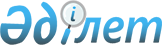 "Қазақстан Республикасының Ішкі істер министрлігі ішкі әскерлерінің жедел мақсаттағы батальоны" мемлекеттік мекемесін құру туралыҚазақстан Республикасы Үкіметінің қаулысы. 2001 жылғы 9 қазан N 1305



      Қазақстан Республикасының Үкіметі қаулы етеді: 



      1. "Қазақстан Республикасының Ішкі істер министрлігі ішкі әскерлерінің жедел мақсаттағы батальоны" мемлекеттік мекемесі (бұдан әрі - Мекеме) құрылсын. 




      2. Қазақстан Республикасының Ішкі істер министрлігі Қазақстан Республикасының заңнамасында белгіленген тәртіппен: 



      1) Мекеменің Жарғысын бекітсін және оның әділет органдарында мемлекеттік тіркелуін қамтамасыз етсін; 



      2) осы қаулыдан туындайтын өзге де шараларды қабылдасын. 




      3. Мекемені қаржыландыру 2002 жылға арналған республикалық бюджетте Қазақстан Республикасының Ішкі істер министрлігіне көзделген қаражат есебінен және шегінде жүзеге асырылады деп белгіленсін. 




      4. <*>



      


Ескерту. 4-тармақтың күші жойылды - ҚР Үкіметінің 2002.12.29. N 1443


 



қаулысымен.







      5. Алматы облысының әкімі белгіленген тәртіппен Мекемені қажетті қызметтік үйлермен және тұрғын жайлармен, сондай-ақ Қазақстан Республикасының заңнамасымен көзделген қызметті қамсыздандырудың өзге де құралдарымен қамтамасыз етсін.


     6. Осы қаулы 2002 жылғы 1 қаңтардан бастап күшіне енеді.


     Қазақстан Республикасының




     Премьер-Министрі


					© 2012. Қазақстан Республикасы Әділет министрлігінің «Қазақстан Республикасының Заңнама және құқықтық ақпарат институты» ШЖҚ РМК
				